CURRICULAM VITA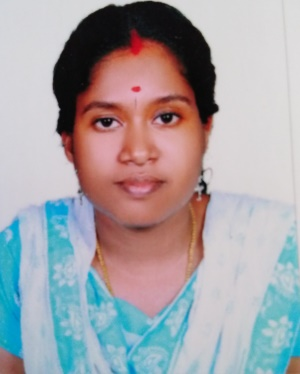 Email : gulfjobseeker-393114@2freemail.com  CARRIER OBJECTIVE	To Play an active role in Contributing the growth of Oraganization by fully utilizing my potentialPERSONAL PROFILEDate of Birth		:	08-09-1988Sex			:	FemaleMerital Status		:	MarriedNationality		:	IndianMothertoung		:	MalayalamLanguages known	:	English,MalayalamHobbies		:	Reading,GamesEDUCATIONAL QUALIFICATIONOther Skills & Knowledge M S word Excell Tally Focus                               Photoshop    Working ExperienceAccountant : 2 year (computer center) Data entry operator : 1 year (corporation office) Tally tutor : 2 year (computer center) Accountant : 1 year Sharjah (building material shop) Declaration	I here by declare that the above mentioned information is true to my knowledge.If I am given an opportunity to take part in your esteemed Organization. I assured that I will be worthwile to fulfil the requirements to your satisfactionExam PassedInstitutioBoard/UniversityBoard/University               YearSSLCgovt high schoolUliyanaduBoard of Public examBoard of Public examMarch2004Plus TwoS N Trust HigherSecondary SchoolChathannoorBoard of Highersecondary ExamBoard of Highersecondary Exam   March2006             B ComS N College ChathannoorKerala UniversityMarch2010March2010